                                                            P R I M A R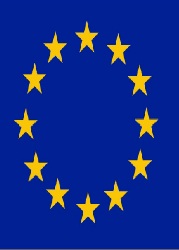 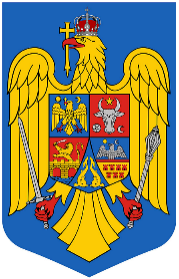 Comuna Grădiştea, Judeţul ValceaCodul de inregistrare fiscala: 2541320Tel:0250/867072 ; Tel/ Fax : 0250/867009e-mail: gradistea@vl.e-adm.ro                                          www.primariagradisteavalcea.ro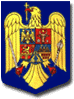 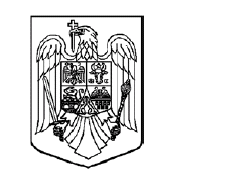 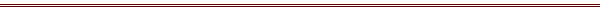 Nr: 7.634/19.11.2021REFERAT DE APROBARE,La proiectul de hotărâre privind:Privind stabilirea si aprobarea nivelului impozitelor şi taxelor locale,a altor taxe asimilate acestora, precum şi amenzile aplicabile începând cu anul fiscal 2022Codul fiscal aprobat prin Legea 227/2015 a creat cadrul legal pentru întărirea autonomiei locale și încurajarea investițiilor, argumentele care au stat la baza modificărilor aduse de inițiatori fiind următoarele:Eliminarea discriminării generate de sistemul fiscal actual în funcție de natura juridică a contribuabilului, în care destinația clădirii poate fi rezidențială sau comercială(nerezidențială);Reducerea sarcinilor administrativ-fiscal pentru contribuabili;Încurajarea investițiilor  ;Întărirea autonomiei locale, acordând autorităților locale posibilitatea să stabilească politica fiscală ținând cont de propriile necesități de proiectare bugetară;	Referitor la indexarea impozitelor și taxelor locale, art.491, alin.1 din Legea nr.227/2015	 privind Codul Fiscal, cu modificările și completările ulterioare, prevede faptul că, în cazul oricărui impozit sau oricărei taxe locale, care constă într-o anumită sumă în lei sau care este stabilită în baza unei anumite sume în lei, sumele respective se indexează anual, până la 30 aprilie ținând cont de rata inflației pentru anul fiscal anterior, comunicată pe site-urile oficiale ale Ministerului Finanțelor Publice și Ministerului Dezvoltării Regionale și Administrației Publice.	Sumele indexate conform alin.1 menționat anterior se aprobă prin Hotărâre a Consiliului local și se aplică în anul fiscal următor.	Potrivit datelor publicate pe site-ul Ministerului Finanțelor „pentru indexarea impozitelor și taxelor locale aferente anului 2022, consiliile locale vor utiliza rata inflației de 2,6%„.	Prin Hotărârea Consiliului Local nr.17/21.04.2021, a fost aprobat nivelul de indexare al impozitelor și taxelor locale, inclusiv actualizarea limitelor amenzilor, urmând a fi incluse în prezentul proiect pentru aprobarea impozitelor și taxelor locale pentru anul 2022.	De asemenea în conformitate cu prevederile art.489, alin.1 din Legea nr.227/2015 privind Codul Fiscal, cu modificările și completările ulterioare, care prevede că „autoritatea deliberativă a administrației publice locale, la propunerea autorității executive, poate stabili cote adiționale la impozitele și taxele locale prevăzute în prezentul titlu, în funcție de următoarele criterii economice, sociale, geografice, urbanistice precum și de necesitățile bugetare locale, cu execepția  taxelor prevăzute la art.494 alin.(10), lit.b„ iar în alin.2 din art.489 prevede „că cotele adiționale stabilite conform alin.1 nu pot fi mai mari de 50% față de nivelurile maxime prevăzute în prezentul titlu„.	Propunerile de modificare a impozitelor și taxelor  pentru anul următor sunt grupate în 3 categorii,	1.Indexarea cu indicele general al inflației	Codul Fiscal obligă autoritățile locale să indexeze anual impozitele și taxele cu un indice comunicat de Ministerul Finanțelor Publice.	Inflația pe 2020 aplicată pentru 2020 2,6%	2.Stabilirea unei cote adiționale la impozitele locale respectiv impozitul pe clădiri, teren și mijloace de transport .	Codul Fiscal permite autorităților locale stabilirea unei cote adiționale la  impozitele și taxele locale.	Cota adițională de 2,4% pentru anul 2022.	3.Adoptarea unor noi taxe locale/speciale.	Principii urmăriteImpozitarea echitabilă(egală) a unor situații/bunuri similareCorectarea unor situații prin utilizarea taxelor  sau a unor cote adiționale             Avand in vedere necesitatea, propun analizarea si avizarea in sedinta ordinara din luna decembrie 2021,  proiectul de hotarare initiat.  PRIMARUL COMUNEI GRĂDISTEA,inginer BOIANGIU ILIE